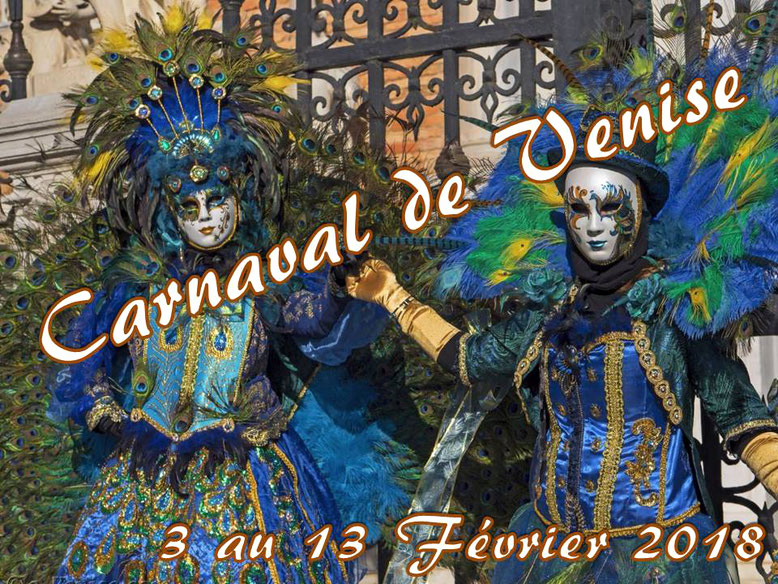 N°63- FEVRIER 2019  Maison de retraite «LA PIE VOLEUSE »   1 avenue de la République   91120 PALAISEAUTél : 01 69 31 28 14Fax : 01.69.31.04.21E-mail : la-pie-voleuse@wanadoo.frSite internet : http://ehpad-palaiseau.fr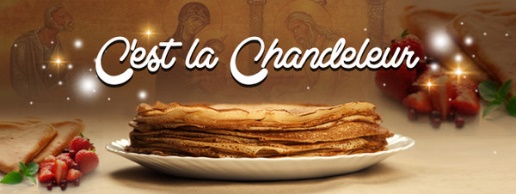 SOMMAIRE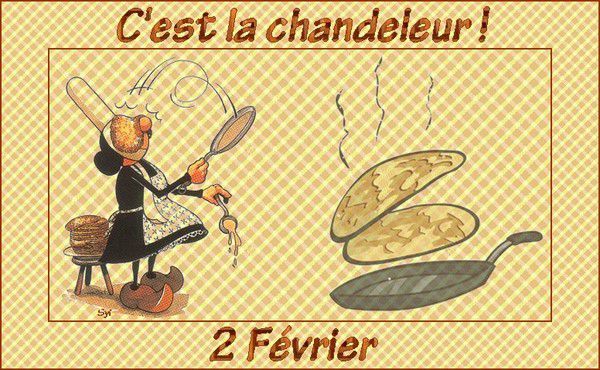 APPEL DU COMITE DE REDACTION DU JOURNAL……………………………..P.3LE COIN DES RESIDENTS…………………………………………………………………………………..P.4  RENCONTRE AVEC LES ELEVES DU COLLEGE CHARLES PEGUY …P.5 LE PETIT MOT DES ELEVES DU COLLEGE CHARLES PEGUY…………….P.6RENCONTRE AVEC L’ASSOCIATION « LE PONT DE L’AMITIE »……..P.7PRESENTATION DES VŒUX AUX RESIDENTS…………………………………………P. 8 EVELYNE A VOTRE ECOUTE………………………………………………………………………….P.9ASSOCIATION « ACITIVITES LOISIRS DE LA PIE VOLEUSE »..........P. 10VMEH Recherche bénévoles…………………………………………………….........................P.11AGENDA DU MOIS………………………………………………………………………………………P. 12 à 16CARNET DU MOIS………………………………………………………………………………………P.17JOURNAL DE LA RESIDENCEPour faire vivre ce journal,Nous faisons appel aux résidents, aux familles ainsi qu’au personnel afin de recueillir et de rédigerDes articles pour« LA GAZETTE DE LA PIE»Le comité se réunit tous les Vendredis de 10h30 à 12hN’hésitez pas à participer à la rédaction de votre gazette pour partager :Des souvenirsDes jeux    Des recettesChansons poésiesHistoires drôles etc.…Les membres du comité : Madame GRIMAL, Madame RIOU, Monsieur LECOCQ,   Madame SAINJAL, Madame PAPILLON.et votre animatrice Hélène.Avec la participation de Madame MERRIEN, Monsieur ADJALI et Madame DELEURME.LE COIN DES RESIDENTSRencontre avec la maison de retraite Léon MaugéPaul animateur de l’EHPAD Léon Maugé et quelques résidents, sont arrivés en début d’après-midi.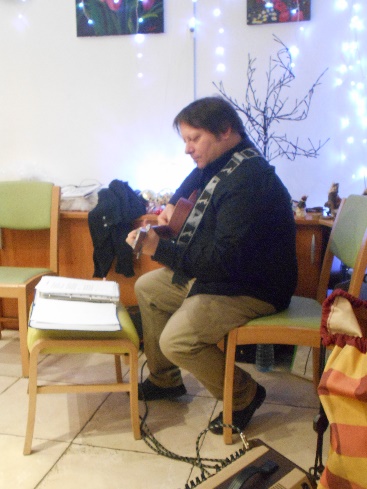  Nous les avons accueilli dans la salle d’animation qui était décorée pour l’occasion avec une table tout en dorure. Paul nous a offert un petit concert avec sa guitare et nous avons pu chanter avec lui. 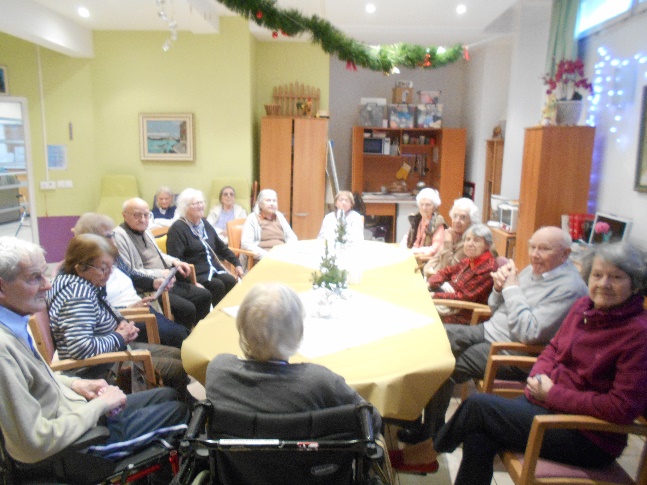 Moment très agréable qui nous a donné l’occasion de revoir Paul et les résidents de Léon Maugé. Nous avons partagé la galette des rois et avons fêté en chansons ceux qui avaient eu la fève. 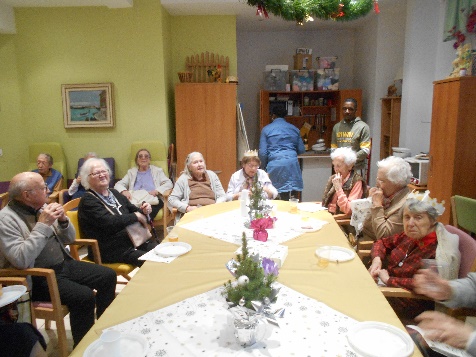 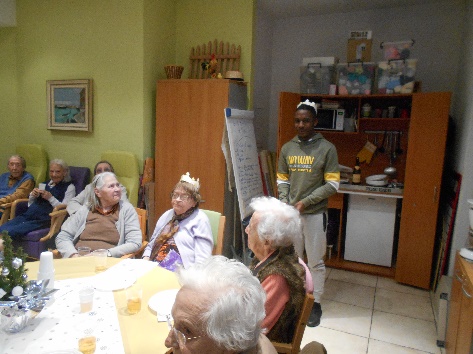 Merci pour ce moment convivial et nous espérons  prochainement leur rendre visite à Verrière le buissonComité de rédaction du journalRencontre avec les élèves Du collège Charles Péguy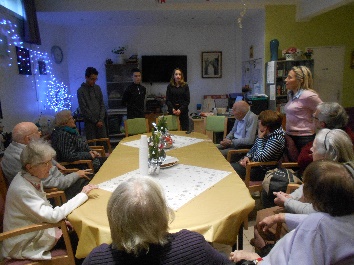 Nous sommes très heureux de retrouver une nouvelle équipe de collégiens pour des rencontres autour de la seconde guerre. Jeudi 10 janvier 2019, nous avons accueilli trois jeunes gens, dont le petit-fils de Monsieur Lefeunteun, ils nous ont présenté leur Projet. Nous avons été questionnés sur les évènements pendant la guerre et la façon dont nous avons participé. Pour l’occasion, Monsieur Lefeunteun, avait apporté une petite boite avec différents objets, et a témoigné de sa vie pendant l’occupation allemande. 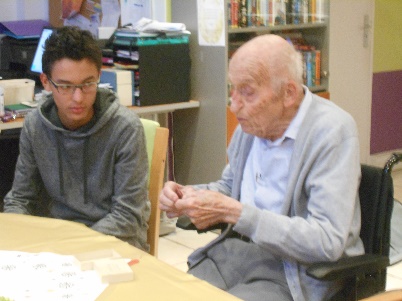 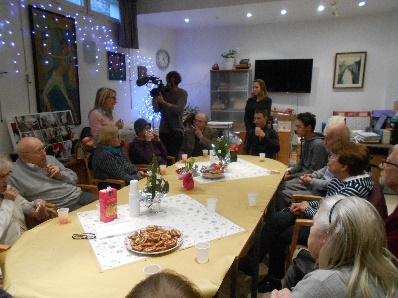 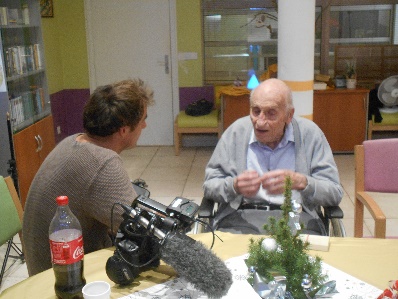 Pour cette rencontre, le professeur Madame Podetti, avait prévu un caméraman pour filmer ce moment. Avant de repartir, nous avons partagé un goûter et continué à discuter. 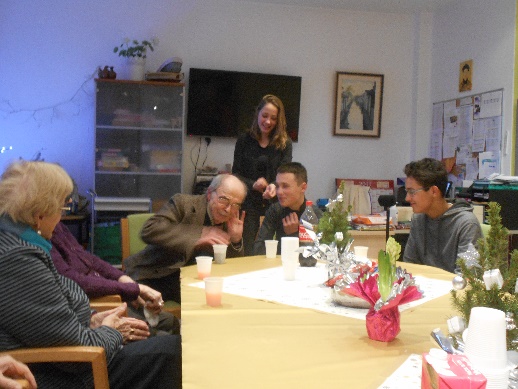 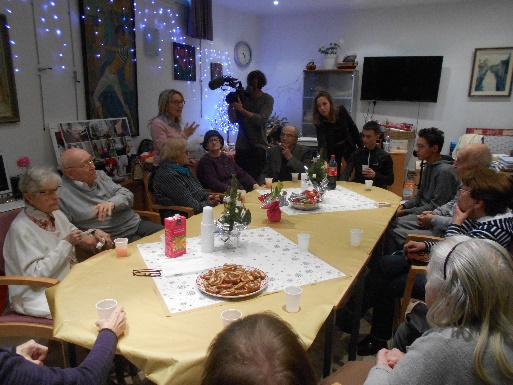 Comité de rédaction du journalLE PETIT MOT DES ELEVES DU COLLEGE CHARLES PEGUY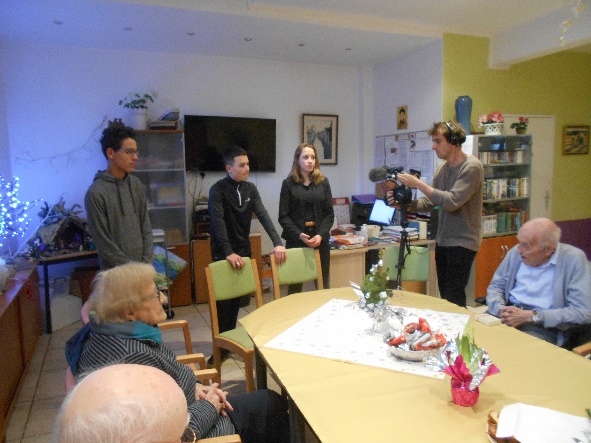 Rencontre à la maison de retraite la Pie voleuseA la maison de retraite, nous étions trois élèves à aller rencontrer le grand père de Paul qui s’est engagé dans l’armée de résistance. Il a sorti une petite boite en carton, quelques « trésors de guerre » : une bague avec une tête de mort au dessus et la signature d’Himmler à l’intérieur. Il a trouvé cette bague sur un soldat allemand mort. 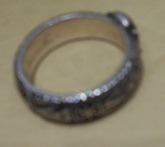 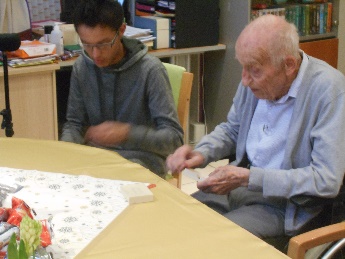 Il nous a également montré son matricule qu’il portait durant la guerre afin qu’on puisse l’identifier et « l’écusson » de sa compagnie. Il appartenait aux Forces françaises libres qui ont libéré la France. Il a débarqué en Provence.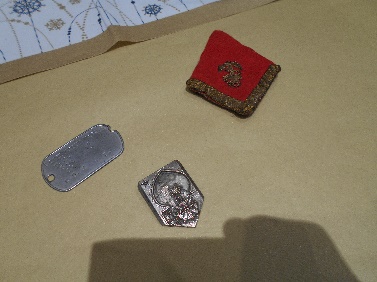 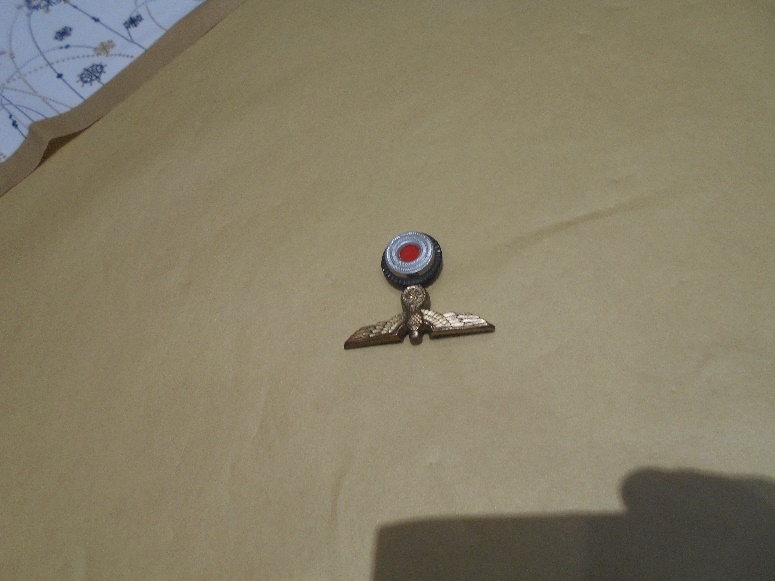 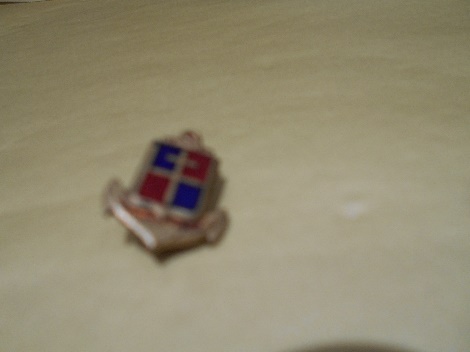 Puis d’autres personnes nous ont raconté des anecdotes de la guerre. Ces témoignages nous ont permis de nous rendre davantage compte de la réalité de la guerre. Au retour, nous avons raconté à la classe ce que nous avions retenu de cette belle rencontre.RENCONTRE AVEC L’ASSOCIATION « LE PONT DE L’AMITIE »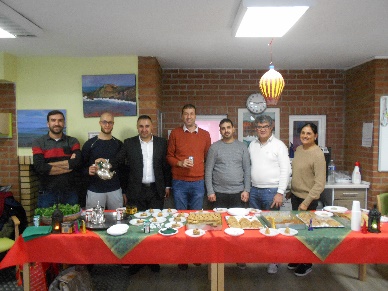 Comme l’année dernière, Monsieur Benbachir président de l’Association « Le pont de l’amitié », nous  a offert  un après-midi Oriental le Samedi 19 janvier 2019. Nous nous sommes tous retrouvés au PASA, une magnifique table était installé à l’entrée et sentait très bon, odeur de menthe fraiche, fleur d’oranger et les pâtisseries. 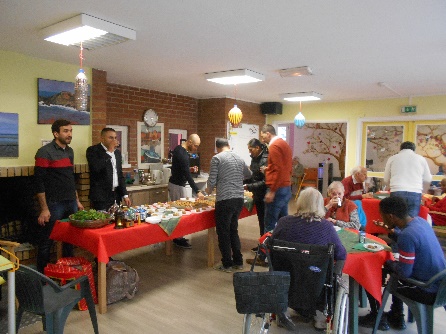 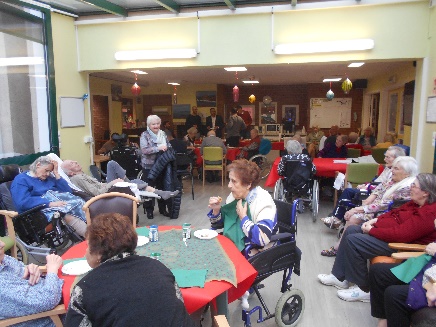 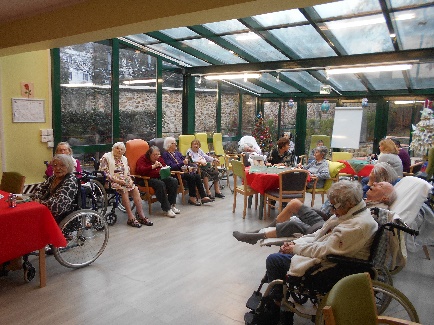 Beaucoup de résidents et des familles sont venus déguster les préparations faites maison et le thé à la menthe. Les organisateurs de cette rencontre passaient de table en table pour discuter avec nous ce qui nous a permis de mieux les connaitre. Nous les remercions chaleureusement pour ce moment convivial et chaleureux. 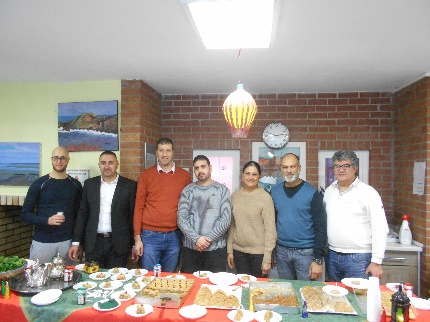  Comité de rédaction du journal    PRESENTATION DES VŒUX AUX RESIDENTS En présence De Monsieur DE LASTEYRIE Maire de Palaiseau En ce Jeudi 24 janvier 2019, notre Maire nous a fait la surprise de venir nous souhaiter une bonne année 2019 et nous informer d’évènements dans la ville de Palaiseau. Il était accompagné de Madame Deleurme Notre Directrice et de Madame Chéniaux, Vice-présidente du CCAS (Centre communal d’action social), qui nous ont aussi présenté leurs vœux.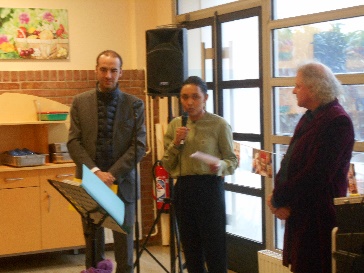 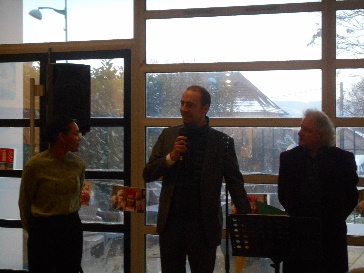 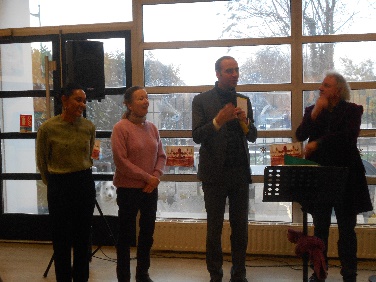 Nous avons partagé la galette et pour continuer un chanteur Dominique Brune nous a interprétés des chansons d’artistes que nous aimons bien et nous a offert une prestation avec une  magnifique et profonde voix. Nous l’attendons avec impatience pour venir fêter les anniversaires du de février.  Comité de rédaction du journalEVELYNE A VOTRE ECOUTE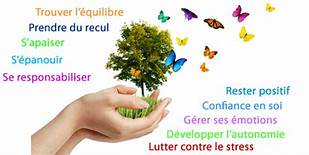 SEANCE DE BIEN ETRE AVEC LA SOPHROLOGIEAvec EvelyneBonjour à toutes et tous !Déjà 6 mois que notre petit groupe se retrouve un mercredi par mois pour passer un moment de bien être avec la sophrologie.Il n'est pas trop tard pour nous rejoindre si vous êtes curieux et si vous avez envie de connaitre les bienfaits de cette méthode en douceur ...Comment ça se passe ?Au début de la séance, je vous propose quelques mouvements  respiratoires, afin de détendre tout le corps et le mental. Une fois  les bonnes conditions  installées, je guide des exercices plus spécifiques, selon le thème du jour. Par exemple,  on se concentre sur un objet ou sur soi, on se prépare à un bon sommeil, on se libère  du stress à l'aide de mouvements de "contraction -détente", on  redécouvre nos 5 sens (vision, odorat, goût, toucher, audition)...Tout cela permet d'activer les sensations corporelles,  de développer les capacités (parfois inexploitées) et la confiance en soi afin d'envisager les situations de manière plus sereine au quotidien. Pour finir, un petit temps de pause pour soi-même (pour observer ses sensations, ses ressentis..) et d'échange pour ceux qui le veulent bien.Bien sûr, une seule séance procure du bien-être mais c'est la répétition (quelques minutes par jour seulement) qui permet de progresser dans la méthode, comme un sportif qui s'entraîne. D'ailleurs, la méthode est utilisée pour leur préparation mentale... Les séances sont adaptées au rythme et aux capacités de chacun. Elles se pratiquent en position assise, en toute sécurité (alors que la relaxation est plutôt en position allongée)Je serai ravie de vous retrouver  le 27 février à 14h 30 dans la salle d'animation.THEME DU JOUR : APPRECIER L'INSTANT PRESENT !Evelyne, bénévole Activités Loisirs de la Pie VoleuseASSOCIATION ACTIVITES/LOISIRS DE LA PIE VOLEUSE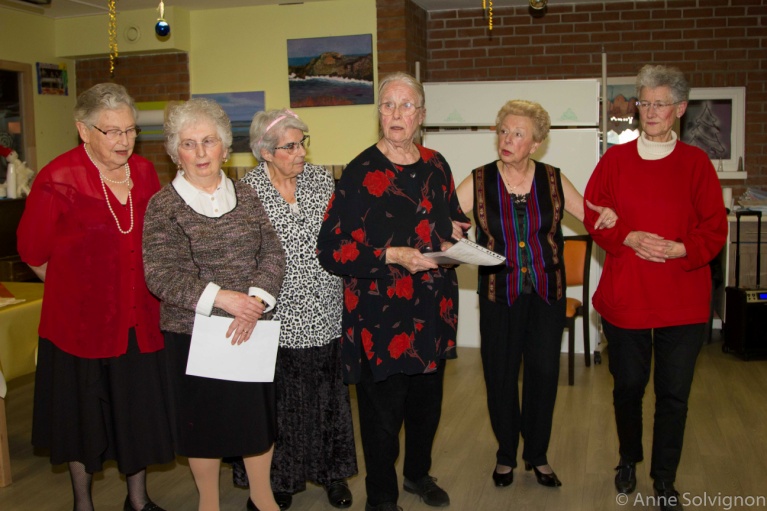 Connaissez-vous notre existence ?!Notre association est composée de bénévoles dynamiques et joviaux. Elle existe depuis 1983.Nous animons des ateliers de chants et de jeux 2 après-midis par semaine, et offrons sorties et cadeaux aux résidents.Notre légendaire bonne volonté a attiré une trentaine d’adhérents cette année, qui participe aux Portes Ouvertes annuelles apportant leur créativité, leur présence et leurs dons (fruits pour les confitures de Mamie Charlotte, tissus pour la confection de poupées et autres créations, et objets divers pour la mise en vente) au profit de l’association.Cette recette permet d’offrir aux résidents animations festives, cadeaux, et une sortie restaurant chaque année.Nous faisons appel à votre bonne volonté pour agrandir notre groupe associatif amical et convivial.Venez nous rejoindre comme vous êtes, par votre présence, par vos dons (16€ d’adhésion suffisent) - juste un acte de présence ouvre la maison de retraite La Pie Voleuse sur l’extérieur et apporte de la joie, de la nouveauté et des sourires !Merci d’avance … et à bientôt !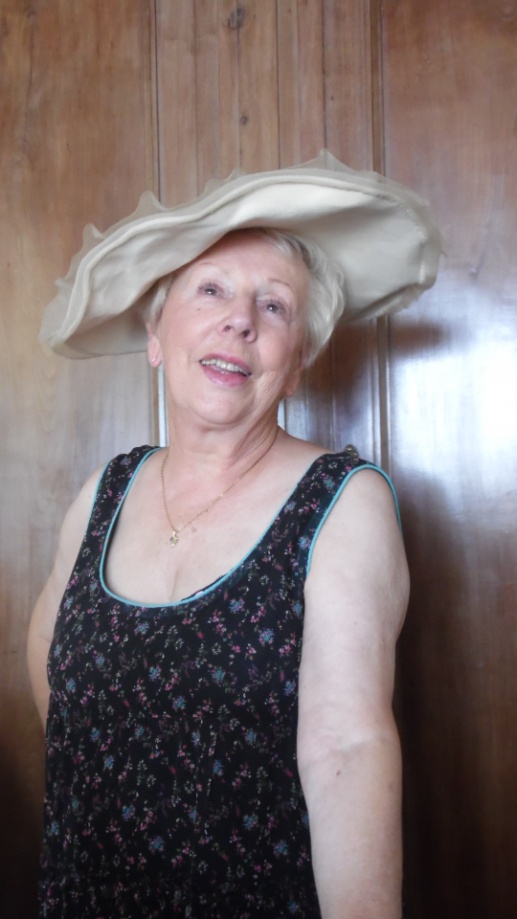 Madame RICHARD Charlotte Présidente de l’Association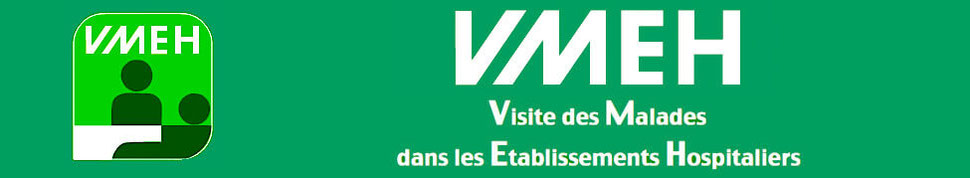 DONNER UN PEU DE SON TEMPSVous souhaitez consacrer un peu de votre temps à aider les autres ?L’association « Visite des malades dans les établissements hospitaliers » recherche des bénévoles. 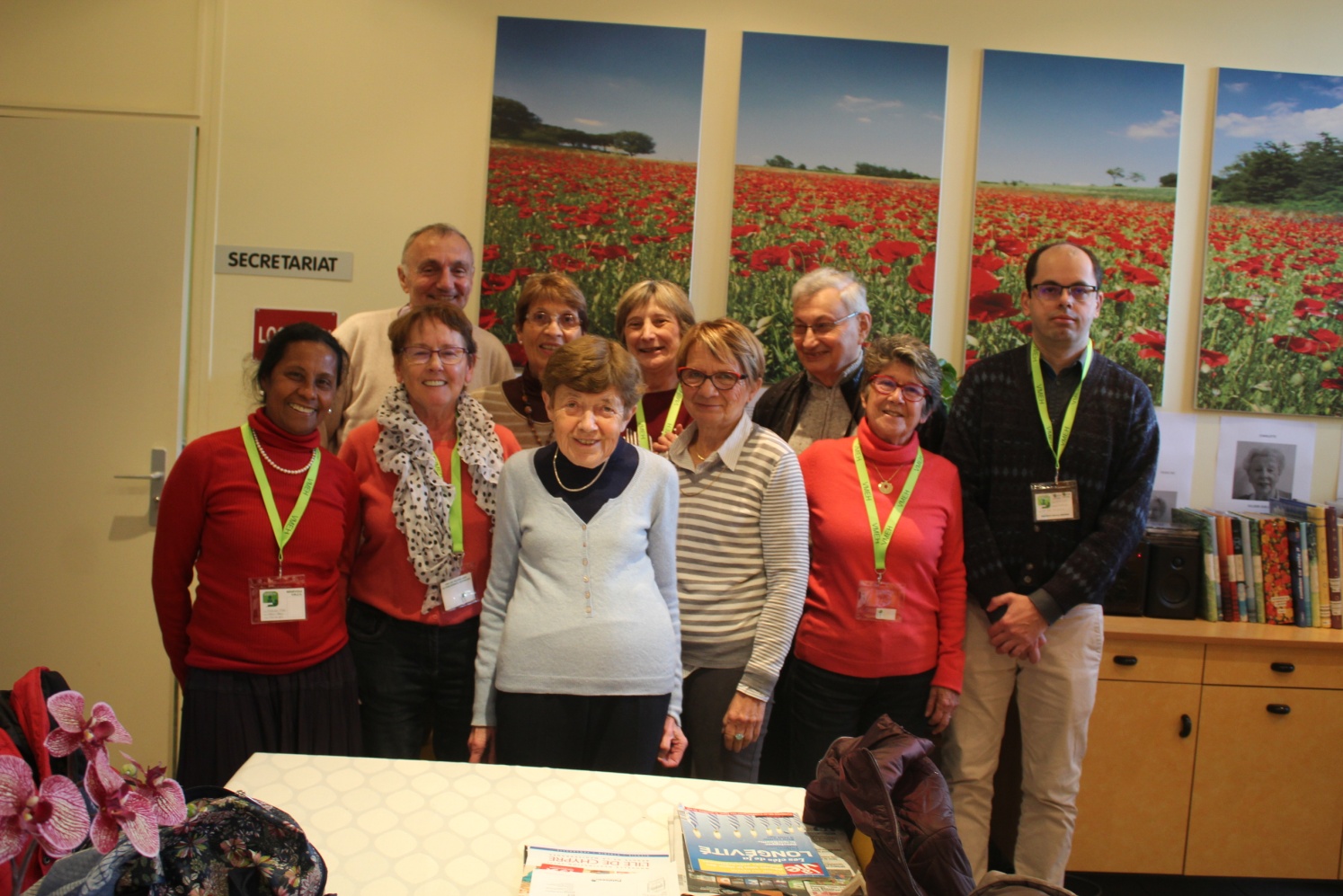 Vous pouvez ainsi visiter des personnes malades, âgées ou en situation de handicap Dans leur établissement de résidence, quelques heures par semaine le jour de votre choix.  Une action simple et enrichissante aussi bien pour les visiteurs que les pensionnaires. Ces visites peuvent se faire sur plusieurs établissements d’Essonne et notre EHPAD La pie Voleuse. AGENDA DES ANIMATIONS DU MOIS DE FEVRIER 2019CARNET DU MOISEn ce mois de février, nous souhaitons un très bon anniversaires à :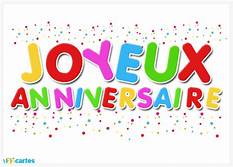 Madame  BERT Nelly née le 02 févrierMonsieur MORISSET Michel né le 05 févrierMadame FUNEL Jeannine née le 08 févrierMadame CARRE Jacqueline née le 15 févrierMadame MARECHAL Jacqueline née le 23 février          *********************************************************Les Anniversaires du mois seront fêtés le VENDREDI  22 FEVRIER 2019Animés par   Dominique BRUNE A partir de 15h dans la salle à manger du RDC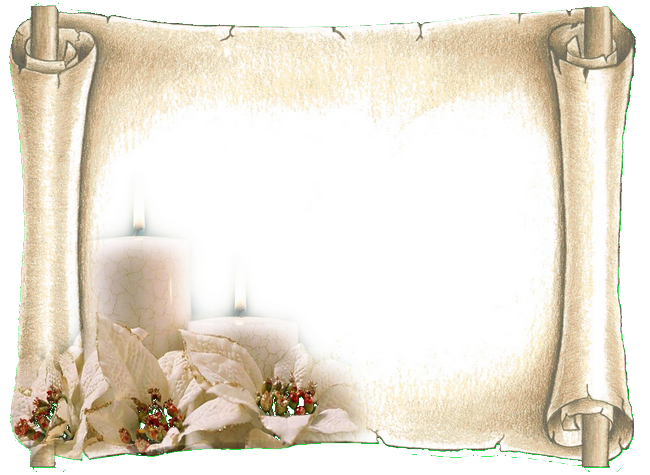 Toute l’équipe de la pie Voleuse a le regretDe vous annoncer le décès de :Madame ROSSIER 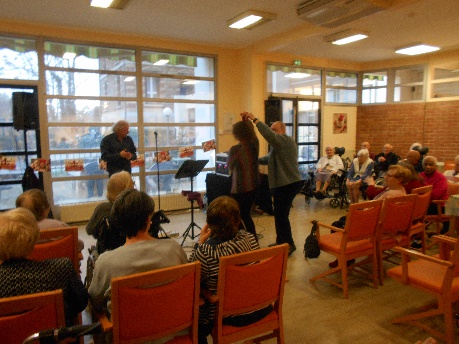 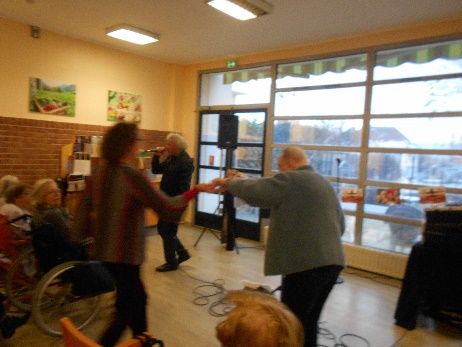 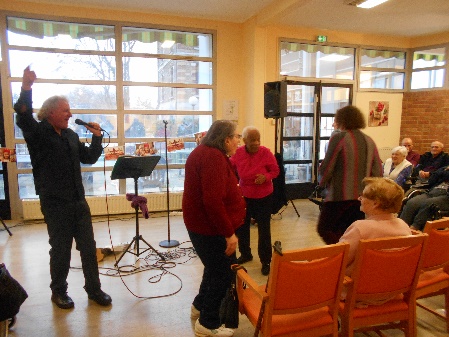 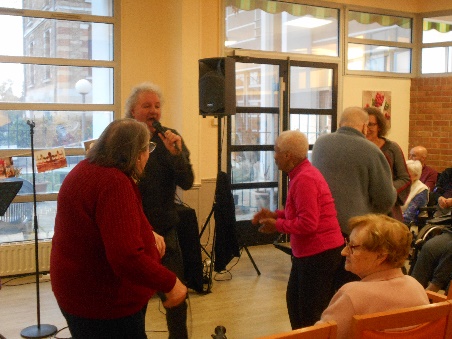  MATIN APRES-MIDIVENDREDI 1er 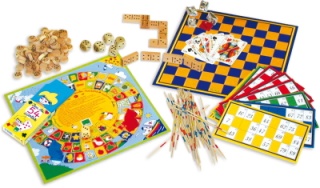   11h à 12h  Moment discussion-détenteAvec  HélèneAccueil de jour          15h30  les jeux du Vendredi Avec CharlotteSalle d’animation SAMEDI 2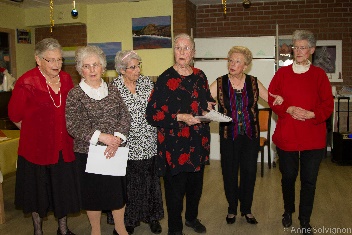 10h30 Préparation du goûter festifAvec HélèneSalle d’animation 15h Goûter festif et dégustation de crêpes proposé par les bénévolesSalon du PASADIMANCHE 3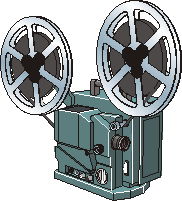 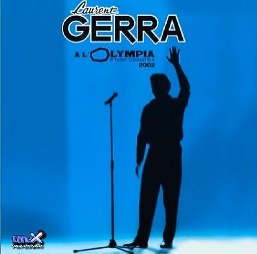 15h Ciné-club  «Laurent GERRA A L’Olympia»  Salle d’animationLUNDI 4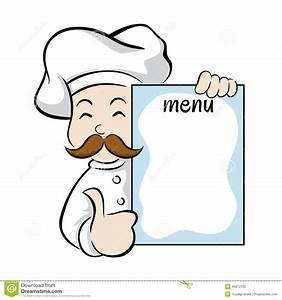 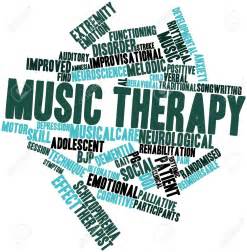 14h à 15h Atelier musicothérapieSalon 1er étage14h30 Commission des menus Salle d’animation MARDI 5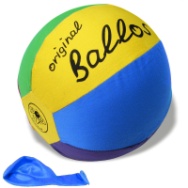 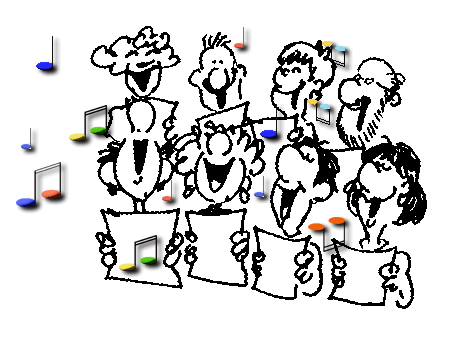  10h30 Promenade dans le jardin et visite aux poules Avec Hélène  10h15  Séance de relaxation avec Nathalie  salle d’animation  14h30 Animation chants animé par Monsieur LEDUCQ et accompagné par  les bénévoles et  les animatrices Salon du P.A.S.A14h30-15h30 Atelier jeux d’adresseAvec Hélène Salon 1er étageMERCREDI 6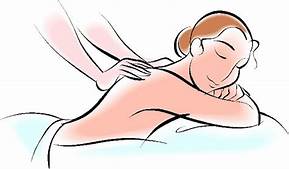 11h à 12h  Atelier Gymdouce  avec Guillaume Salle d’animationDe 14h à 15h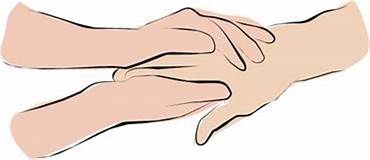  Soins et Massage des mainsAvec Hélène Salon 1er étage A partir de 15h30Séance et atelier de massage de détenteAvec Hélène salle d’animationJEUDI 7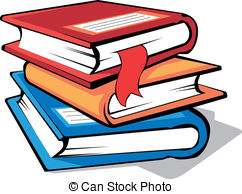  10h30   Visite à la médiathèque  Avec Hélène  Salle d’animation   14h30 Les Jeudis de l’histoire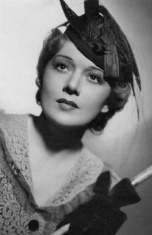 «Edwige Feuillère »Avec Hélène Salle d’animationVENDREDI 8  11h à 12h  Moment discussion-détenteAvec  HélèneAccueil de jour            14h à 15h Moment détente et écoute musicale Avec Hélène Salon du 1er étage15h30  les jeux du Vendredi Avec Hélène et Corinne bénévoleSalle d’animationSAMEDI 9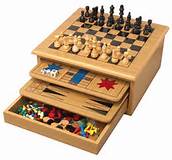    Jeux de société à votre disposition Salle d’animation  DIMANCHE 10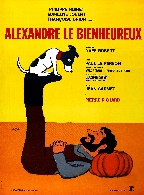    15h Ciné-club  «ALEXANDRE LE BIENHEUREUX »  Avec Philippe Noiret Salle d’animation         LUNDI 11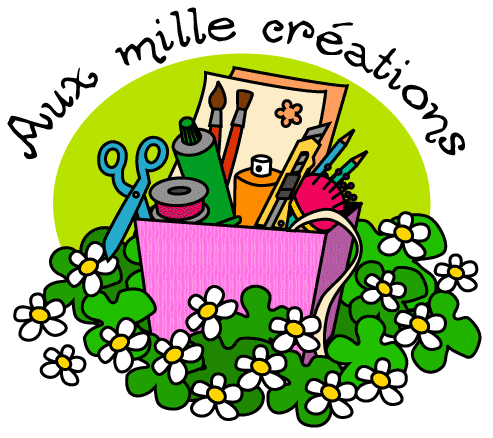 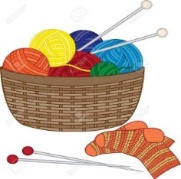   11h à 11h45	Rencontre avec soi-même par la méditation Avec Hélène Salle d’animation 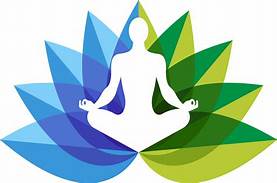 14h à 15h Moment détente et écoute musicale Avec Hélène Salon du 1er étage15h Atelier Créativité avec Hélène Salle d’animation 15h30 à 16h30  Rencontre Tricot Animé par Madame BarretSalle d’animation MARDI 12 10h30 Promenade dans le jardin et visite aux poules Avec Hélène  14h30 Animation chants Avec les bénévoles   Salon 1er étageMERCREDI 13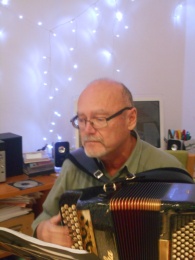 11h à 12h  Atelier Gymdouce  avec Guillaume Salle d’animation14h30 à 15h30  Animation musicale Avec Monsieur Schaff Salon 1er étage 16h  La ronde des mots avec Hélène Salle d’animation JEUDI 14 10h30   Visite à la médiathèque  Avec Hélène  Salle d’animation  14h30 Les Jeudis de l’histoire«Jean Gabin »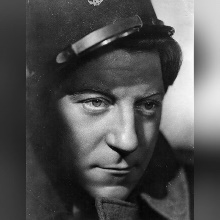 Avec Hélène Salle d’animationVENDREDI 15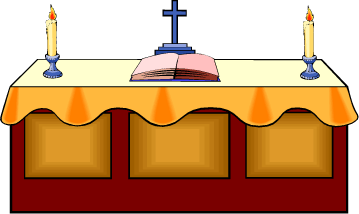   11h à 12h  Moment discussion-détenteAvec  HélèneAccueil de jour            15h Célébration de la messe Salle à manger du RDC 15h30  les jeux du Vendredi Avec Charlotte Salon de l’accueil SAMEDI 16  Jeux de société à votre disposition Salle d’animation    DIMANCHE 17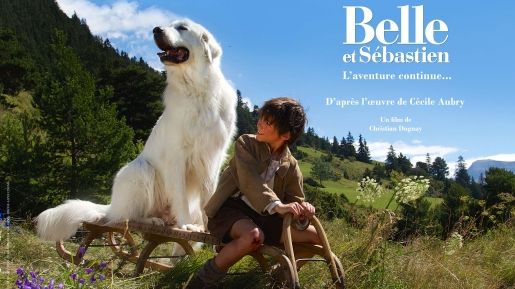 15h Ciné-club  «BELLE ET SEBASTIEN 2  »   D’après l’œuvre de Cécile AubrySalle d’animationLUNDI 18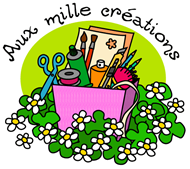 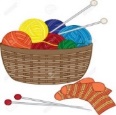        11h à 11h45	Rencontre avec soi-même par la méditation Avec Hélène Salle d’animation 14h à 15h Atelier musicothérapieSalon 1er étage15h Atelier Créativité avec Hélène Salle d’animation15h30 à 16h30  Rencontre Tricot Animé par Madame Barret  Salle d’animation  MARDI 19 10h30 Promenade dans le jardin et visite aux poules Avec Hélène  10h15  Séance de relaxation avec Nathalie  salle d’animation 14h30 Animation chants Avec les bénévoles   Salon PASA  14h30-15h30 Atelier jeux d’adresseAvec Hélène Salon 1er étage6   MERCREDI 20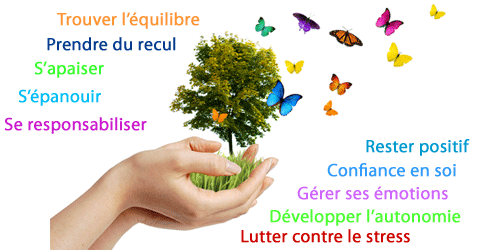   11h à 12h  Atelier Gymdouce  avec Guillaume Salle d’animation De 14h à 15h Soins et Massage des mainsAvec Hélène Salon 1er étage  De 14h30  à 15h30     Séance  du bien être par la Sophrologie  Avec Evelyne Salle d’animation JEUDI 2110h30   Visite à la médiathèque  Avec Hélène  Salle d’animation  14h30 Les Jeudis de l’histoire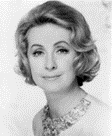 «Danielle DARRIEUX»Avec Hélène Salle d’animationVENDREDI 22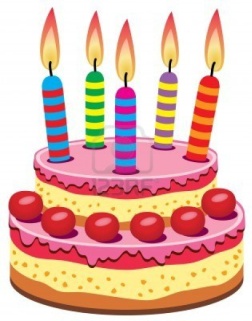   11h à 12h  Moment discussion-détenteAvec  HélèneAccueil de jour             15h Fête des Anniversaires du mois Animés par  Dominique Brune Salle à manger du RDC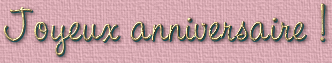 SAMEDI 23  10h30 Moment discussion avec Hélène Salle d’animation    Jeux de société à votre disposition Salle d’animation    DIMANCHE 24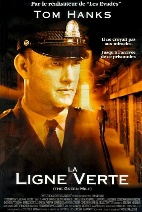 15h Ciné-club  «LA LIGNE VERTE  »   Avec   Tom HANKSSalle d’animationLUNDI 25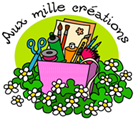 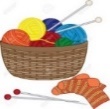          11h à 11h45	Rencontre avec soi-même par la méditation Avec Hélène Salle d’animation 15h Atelier Créativité avec Hélène Salle d’animation15h30 à 16h30  Rencontre Tricot Animé par Madame BarretSalle d’animation MARDI 26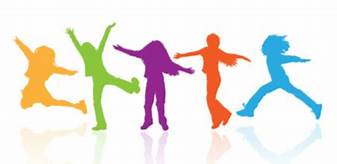  10h30 Promenade dans le jardin et visite aux poules Avec Hélène  14h30 Animation chants Avec les bénévoles   Salon 1er étage  15h à 16h  Atelier d’expressions corporelles en musiqueAvec Margaux et Hélène salon du P.A.S.A      MERCREDI 27  11h à 12h  Atelier Gymdouce  avec Guillaume Salle d’animation De 14h à 15h Soins et Massage des mainsAvec Hélène Salon 1er étage  De 14h30  à 15h30     Séance  du bien être par la Sophrologie  Avec Evelyne Salle d’animation JEUDI 2810h30   Visite à la médiathèque  Avec Hélène  Salle d’animation  14h30 Les Jeudis de l’histoire«LE MONT SAINT MICHEL »Avec Hélène 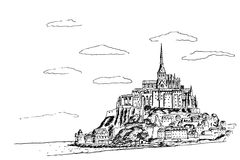 Salle d’animation